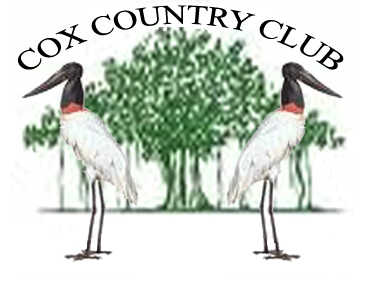 COX COUNTRY CLUBAGMSUNDAY 10.30am 20 JANUARY 2019(delay has been due to a lengthy process in finalising all documentation and ensuring the Full Licence is in place)It’s now time to select a new Committee for the forthcoming year. Our AGM is to take place on Sunday 20 January 2019 at the Cox Country Club.ALL POSITIONS WILL BECOME VACANT FOR RE-ELECTIONNomination forms for Committee and Executive members can be obtained from your Club or Shop.You must be a current member to vote, or to be a Committee member.Financial Statements will be available as of 14 days prior - by request by email to coxcountryclubinc@hotmail.com DRAFT AGENDA        Opening of Meeting – welcome by current President       Apologies       President’s Report       Treasurer’s Report-with the Presentation of audited Financial Statements       Election of New Committee       General Business       Vote of thanks to outgoing committee and all volunteers       Close